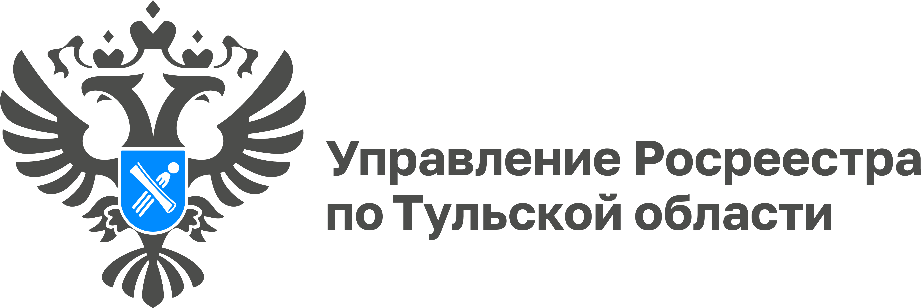 Сотрудники Управления Росреестра по Тульской области посетили экспозицию Большого Росреестра на выставке «Россия»Сотрудники Управления Росреестра по Тульской области посетили экспозицию Большого Росреестра в рамках международной выставки-форума «Россия». Творческая выставочная экспозиция Большого Росреестра подробно рассказывает гостям о пути становления Службы. Также Команда Большого Росреестра проводит здесь познавательные лекции и интересные мероприятия.Каждый желающий может ознакомиться с экспозицией, узнать все о земле и недвижимости! Вы перенесетесь в «Прошлое» - узнаете, как все начиналось. В зоне «Настоящее» можно посмотреть ключевые достижения и узнать подробнее об услугах ведомства. В зоне «Будущее» вас ждут уникальные цифровые проекты и супер-сервисы!«Выставка «Россия» представляет собой полную экскурсию по стране, где каждый посетитель может познакомиться с ее богатством и разнообразием. Но отдельное внимание привлек именно стенд Большого Росреестра», - отметила главный специалист-эксперт отдела по контролю и надзору в сфере саморегулируемых организаций Управления Елена Энвер.Выставка-форума «Россия» на ВДНХ в Москве открыта с 4 ноября 2023 г. Экспозиция Большого Росреестра расположена в павильоне № 15 «Строим будущее».